 Возраст детей: старшая группа детского сада Учебно-методический комплект: - комплексная  образовательная программа «Детство», Т.И. Бабаева, А.Г. Гогоберидзе, О.В. Солнцева и др. – СПб.: ООО «Издательство «Детство-Пресс», 2016 г.»;- комплексное планирование физкультурно – оздоровительной деятельности  по программе  под редакцией  М.А Васильевой,  В.В. Гербовой, Т.С. Комаровой;-парциальная программа «Путешествие в Олимпию», авторы: С.О. Филиппова, Г.В. Волосникова. Издательство: «», 2007 год;-комплексно-тематическое планирование реализации проектной деятельности «Вперёд к Олимпийским высотам» МДОУ детский сад № 29 г. Рыбинск. Используемые технологии: - здоровьесберегающая технология (физкультурно-оздоровительной направленности);- технология проблемного обучения;- технология сотрудничества.Форма организации: непосредственно  образовательная деятельностьпо физическому воспитанию.Средства (наглядные, мультимедийные, литературные, музыкальные): мультимедийная презентация «Путешествие в Древнюю Грецию», графическое изображение древнегреческих атлетов, атрибуты для эстафеты,  художественное слово, музыкальное сопровождение  занятия.Подготовительная работа:  на НОД  по познавательному развитию дети получили информацию об истории возникновения, возрождении Олимпийских игр, символах современной Олимпиады, в том числе чтение  текста художественной литературы "Мифы Древней Греции", просмотр видео фильма «История Древней Греции» из цикла « Всемирная история».ЗадачиОздоровительные:Оздоровительные:Образовательные: Образовательные: Воспитательные: Воспитательные: Задачи -способствовать развитию функциональных возможностей организма ребёнка, повышению работоспособности, укреплению связочно – мышечного аппарата; -способствовать развитию функциональных возможностей организма ребёнка, повышению работоспособности, укреплению связочно – мышечного аппарата;- ознакомить детей с основными правилами проведения древних и современных игр; -развивать познавательно – исследовательскую деятельность дошкольников, поддерживая детскую инициативу и самостоятельность; -формировать представления о скоростно – силовых упражнениях: прыжках в длину с места и с разбега с учётом их сходств и различий,  умение устанавливать взаимосвязь между полученным результатом и  способом выполнения движения;  -продолжать разучивать музыкально – ритмические движения, развивая координационные способности, чувство ритма, темпа;  -способствовать развитию физических качеств: скоростно – силовых, ловкости, выносливости;  -развивать творческое воображение;-упражнять в расчете на первый – второй, перестроении из одной шеренги в две, с последующим перестроением в 2 колонны и делением на 2 команды, в разных видах ходьбы и бега.- ознакомить детей с основными правилами проведения древних и современных игр; -развивать познавательно – исследовательскую деятельность дошкольников, поддерживая детскую инициативу и самостоятельность; -формировать представления о скоростно – силовых упражнениях: прыжках в длину с места и с разбега с учётом их сходств и различий,  умение устанавливать взаимосвязь между полученным результатом и  способом выполнения движения;  -продолжать разучивать музыкально – ритмические движения, развивая координационные способности, чувство ритма, темпа;  -способствовать развитию физических качеств: скоростно – силовых, ловкости, выносливости;  -развивать творческое воображение;-упражнять в расчете на первый – второй, перестроении из одной шеренги в две, с последующим перестроением в 2 колонны и делением на 2 команды, в разных видах ходьбы и бега. -содействовать выражению детьми своего мнения;  -способствовать вступлению дошкольников в межличностный контакт;-воспитывать морально – волевые качества: смелость, выдержку, настойчивость в преодолении препятствий, решительность. -содействовать выражению детьми своего мнения;  -способствовать вступлению дошкольников в межличностный контакт;-воспитывать морально – волевые качества: смелость, выдержку, настойчивость в преодолении препятствий, решительность.Задачи с учетом индивидуальных особенностей воспитанников группыОсуществлять гендерный подход к детям через:- нормирование физической нагрузки, методики обучения сложным двигательным действиям (количество повторений ОВД с утяжелением), - требования к качеству выполняемых заданий (у мальчиков четкость, ритмичность, затрата дополнительных усилий, у девочек пластичность, выразительность, грациозность),- расстановку и уборку снарядов (мальчики - тяжелое оборудование – степ платформы, девочки мелкий и легкий инвентарь – обручи, дуги).Задачи с учетом индивидуальных особенностей воспитанников группыОсуществлять гендерный подход к детям через:- нормирование физической нагрузки, методики обучения сложным двигательным действиям (количество повторений ОВД с утяжелением), - требования к качеству выполняемых заданий (у мальчиков четкость, ритмичность, затрата дополнительных усилий, у девочек пластичность, выразительность, грациозность),- расстановку и уборку снарядов (мальчики - тяжелое оборудование – степ платформы, девочки мелкий и легкий инвентарь – обручи, дуги).Задачи с учетом индивидуальных особенностей воспитанников группыОсуществлять гендерный подход к детям через:- нормирование физической нагрузки, методики обучения сложным двигательным действиям (количество повторений ОВД с утяжелением), - требования к качеству выполняемых заданий (у мальчиков четкость, ритмичность, затрата дополнительных усилий, у девочек пластичность, выразительность, грациозность),- расстановку и уборку снарядов (мальчики - тяжелое оборудование – степ платформы, девочки мелкий и легкий инвентарь – обручи, дуги).Задачи с учетом индивидуальных особенностей воспитанников группыОсуществлять гендерный подход к детям через:- нормирование физической нагрузки, методики обучения сложным двигательным действиям (количество повторений ОВД с утяжелением), - требования к качеству выполняемых заданий (у мальчиков четкость, ритмичность, затрата дополнительных усилий, у девочек пластичность, выразительность, грациозность),- расстановку и уборку снарядов (мальчики - тяжелое оборудование – степ платформы, девочки мелкий и легкий инвентарь – обручи, дуги).Задачи с учетом индивидуальных особенностей воспитанников группыОсуществлять гендерный подход к детям через:- нормирование физической нагрузки, методики обучения сложным двигательным действиям (количество повторений ОВД с утяжелением), - требования к качеству выполняемых заданий (у мальчиков четкость, ритмичность, затрата дополнительных усилий, у девочек пластичность, выразительность, грациозность),- расстановку и уборку снарядов (мальчики - тяжелое оборудование – степ платформы, девочки мелкий и легкий инвентарь – обручи, дуги).Задачи с учетом индивидуальных особенностей воспитанников группыОсуществлять гендерный подход к детям через:- нормирование физической нагрузки, методики обучения сложным двигательным действиям (количество повторений ОВД с утяжелением), - требования к качеству выполняемых заданий (у мальчиков четкость, ритмичность, затрата дополнительных усилий, у девочек пластичность, выразительность, грациозность),- расстановку и уборку снарядов (мальчики - тяжелое оборудование – степ платформы, девочки мелкий и легкий инвентарь – обручи, дуги).Задачи с учетом индивидуальных особенностей воспитанников группыОсуществлять гендерный подход к детям через:- нормирование физической нагрузки, методики обучения сложным двигательным действиям (количество повторений ОВД с утяжелением), - требования к качеству выполняемых заданий (у мальчиков четкость, ритмичность, затрата дополнительных усилий, у девочек пластичность, выразительность, грациозность),- расстановку и уборку снарядов (мальчики - тяжелое оборудование – степ платформы, девочки мелкий и легкий инвентарь – обручи, дуги).Этапы Содержание Деятельность педагога Деятельность педагога Деятельность детей Деятельность детей Ожидаемый результатМотивационно-побудительный- Построение в шеренгу по одному;- Равнение, стоя в шеренге; - Вводная беседа;- Подлезание под препятствие боком, руки держать на передней поверхности бедра;- Ходьбана носках, руки вверх;- Ходьба на пятках, руки за головой, обходя стоящие конуса "змейкой"; - Ходьба спиной вперед; Педагог предлагает воспитанникам построиться в шеренгу по одному, выровнять ноги по зрительному ориентиру; Педагог задаёт детям ряд вопросов для уточнения знаний об Олимпийских играх и их истории.Мотивационный момент: инструктор для нахождения сходств и отличий древних Олимпийских игр от современных предлагает найти способ  путешествия во времени;Сюрпризный момент: используя художественное слово, взрослый вносит макет машины времени, предлагая совершить путешествие по коридору времени;Педагог предлагает способ прохождения препятствия;Следуя по «коридору времени» инструктор предлагает разные виды ходьбы, ползания и бега;Педагог предлагает воспитанникам построиться в шеренгу по одному, выровнять ноги по зрительному ориентиру; Педагог задаёт детям ряд вопросов для уточнения знаний об Олимпийских играх и их истории.Мотивационный момент: инструктор для нахождения сходств и отличий древних Олимпийских игр от современных предлагает найти способ  путешествия во времени;Сюрпризный момент: используя художественное слово, взрослый вносит макет машины времени, предлагая совершить путешествие по коридору времени;Педагог предлагает способ прохождения препятствия;Следуя по «коридору времени» инструктор предлагает разные виды ходьбы, ползания и бега;Дети выполняют построение согласно инструкции взрослого;Дети высказывают свои предположенияДети высказывают свои предположенияСтоят с закрытыми глазами, определяя по звуку вид предлагаемого транспорта;  Подлезание под стоящий предмет боком, держа руки на передней поверхности бедра, сохраняя равновесие;Дети выполняют различные виды ходьбы;Дети выполняют построение согласно инструкции взрослого;Дети высказывают свои предположенияДети высказывают свои предположенияСтоят с закрытыми глазами, определяя по звуку вид предлагаемого транспорта;  Подлезание под стоящий предмет боком, держа руки на передней поверхности бедра, сохраняя равновесие;Дети выполняют различные виды ходьбы;Построение в шеренгу, выравнивание ног по зрительному ориентиру;Ответы на поставленные вопросы;Проявление желания совершить путешествие во времени;Находят способ перемещения во времени;Дети умеют: - пролезать под препятствие боком не касаясь руками пола, сохраняя равновесие;-  ходить наносках, с высоко поднятыми руками;- ходить на пятках,  держаруки за головой, обходить конуса;-  ходить спиной вперёд;- И.п.: сидя на полу, ноги вытянуты, руки согнуты в локтях.- Продвижение по полу без помощи рук;- Бег врассыпную;- Бег "змейкой " между предметами; - Бег спиной вперед, со сменой положения по сигналу; - Ходьбавосстановительная.Дети выполняют ползание по полу без помощи рук, подтягиваясь пятками;Дети выполняют различные виды бега;Дети выполняют ползание по полу без помощи рук, подтягиваясь пятками;Дети выполняют различные виды бега;-передвигася по полу  без помощи рук;- бегать врассыпную, «змейкой»,  спиной вперёд, со сменой положения по сигналу; -идти спокойным шагом;Организационно-поисковый- Беседа с детьми.Слайд  1: - "Карта".Слайд 2: Звучит видеозапись:«Слушайте все! Слушайте все! Все – в священную Олимпию! Священный мир объявлен, дороги безопасны! Да победят сильнейшие!»Слайд 3: "Изображение атлетов".- Построение в колонну по- одному.Педагог предлагает воспитанникам подойти к экрану, задаёт детям вопросы о ритуалах древних игр, сравнивая их с современными;Инструктор предлагает сравнить внешний вид древнегреческого атлета  и современного;- Педагог предлагает подготовить к предстоящим соревнованиям;Педагог предлагает воспитанникам подойти к экрану, задаёт детям вопросы о ритуалах древних игр, сравнивая их с современными;Инструктор предлагает сравнить внешний вид древнегреческого атлета  и современного;- Педагог предлагает подготовить к предстоящим соревнованиям;Ответы на вопросы;- Сравнивают двух атлетов;- Воспитанники выполняют построение в колонну по -одному;Ответы на вопросы;- Сравнивают двух атлетов;- Воспитанники выполняют построение в колонну по -одному;Дети знают:- место положение Древней Греции, особенности организации древних и современных игр;- Дети нашли отличия двух атлетов;Дети умеют:- находить своё место в колонне;- Перестроение в 3 колонны за направляющим;- Музыкально – ритмические движения "Сиртаки".( Длит. 5 мин.):- 1. И.п. стоя, ноги вместе, руки на поясе. 1- подняться вверх на носки; 2 – вернуться в и.п. Повторить 8 раз.2. И.п. -  тоже.1 – ноги слегка согнуть в коленях, правую руку, согнутую в локте, отвести в правую сторону, ладонью вверх;2- вернуться в и.п.;3- ноги слегка согнуть в коленях, левую руку, согнутую в локте, отвести в левую сторону, ладонью вверх;4 – в  и.п. Повторить 4 раза.3. И.п. – тоже.1- правой  ногой выполнить шаг с носка вправо,  держа руки на поясе, после этого левая нога ставиться на носке;2 - перенести   тяжесть тела на правую ногу, левая нога стоит на - Инструктор предлагает перестроиться на выполнение ОРУ;Педагог выполняет частичный показ музыкально - ритмических движений, делая акцент на качество выполняемых упражнений детьми.В зависимости от особенности выполняемого упражнения педагог даёт словесную инструкцию воспитанникам.- Инструктор предлагает перестроиться на выполнение ОРУ;Педагог выполняет частичный показ музыкально - ритмических движений, делая акцент на качество выполняемых упражнений детьми.В зависимости от особенности выполняемого упражнения педагог даёт словесную инструкцию воспитанникам.- Дошкольники перестраиваются в три колонны;Дети выполняют музыкально – ритмические движения, сохраняя заданный ритм и темп. Соотносят свои движения с движениями взрослого.- Дошкольники перестраиваются в три колонны;Дети выполняют музыкально – ритмические движения, сохраняя заданный ритм и темп. Соотносят свои движения с движениями взрослого.-Перестраива-ться из одной колонны в три, выравниваясь в затылок, выполнять повороты кругом через правое плечо;- Детикачественно  выполняют упражнения.носке;3-опускаем левую ногу на стопу, перенеся на неё тяжесть тела, правую ставим на носок;4– приставить правую ногу к левой, одновременно слегка согнуть  обе ноги в коленях и развести обе  согнутые руки в стороны, ладонями вверх. Повторить 3 раза.4. И.п. – ноги вместе, руки опущены вниз.1- левой ногой выполнить шаг в сторону;2 – махом правую ногу поставить на носок перед левой, поднять руки вверх;3- правой ногой  выполнить шаг в сторону, руки опустить вниз;4 - махом левую ногу поставить на носок перед левой, поднять руки вверх; Повторить 8 раз.5.   И.п. стоя, ноги вместе, руки на поясе. 1- подняться вверх на носки; 2 – вернуться в и.п. Повторить 4 раза.Смена и.п. – сидя, ноги скрестно перед собой, руки стоят в упоре сзади.6. и.п. – сидя, ноги скрестно перед собой, руки стоят в упоре сзади. 1 – поднимаем левую руку вверх через голову, выполняем наклон туловищем вправо;2 - поднимаем правую руку вверх через голову, выполняем наклон туловищем влево;3 - поднимаем левую руку вверх через голову, выполняем наклон туловищем вправо;4 – принять и.п.5 - поднимаем правую руку вверх через голову, выполняем наклон туловищем влево;6- поднимаем левую руку вверх через голову, выполняем наклон туловищем вправо;7- поднимаем правую руку вверх через голову, выполняем наклон туловищем влево;8- принять и.п. Повторить 5 раз.Смена и.п. – стоя на коленях, руки подняты вверх.7. И.п. – стоя на коленях, руки подняты вверх.1 – наклонить туловище вниз, руки отвести назад, .Повторить 9 раз.ягодицей дотя - нуться до пяток;2- вернуться в и.п Повторить 9 раз.8. И.п. стоя на коленях, ноги вме -сте, руки на поясе.1- наклон туловищем вправо, правую руку отвести в   сторону, ладонью вверх;2- наклон туловищем влево, левую руку отвести в   сторону, ладонью вверх;Смена и.п. – стоя, ноги расставлены шире плеч,  руки в стороны.9. И.п. – стоя, ноги расставлены шире плеч,  руки в стороны.1 – стоя на левой ноге, правую ногу согнуть в колене, заведя голень за опорную ногу, носком вниз, наклонить туловище вправо, дотянуться ладонью правой руки до стопы;2 – вернуться в и.п.;3- стоя на правой ноге,  левую ногу согнуть в колене, заведя голень за опорную ногу, носком вниз, наклонить туловище влево, дотянуться ладонью левой руки до стопы;4- вернуться в и.п.; , Повторить 9 раз.10. И.п. – тоже.1- поднять правую ногу, согнутую в колене, к согнутой в локте левой руки, вы полнив скручивание туловищем;2 –вернуться в и.п.;3- поднять левую ногу, согнутую в колене, к согнутой в локте правой руки, выполнив скручивание туловищем;4- вернуться в и.п.; Повторить 9 раз.11.И.п. -  ноги  расставлены шире, руки на поясе.1- поднять правую ногу вверх, заведя её перед опорной, носком вниз;2 – согнуть её в колене; 3 – выпрямить, удерживая на весу;4 – вернуться в и.п.;5- поднять левую ногу вверх, заведя её перед опорной, носком вниз;6- согнуть её в колене;7 – выпрямить, удерживая на весу;8 – вернуться в и.п.; Повторить 7 раз.12. И.п. – тоже 1- развернуть туловище вправо, опустить левую ногу коленом; согнуть опорную ногу под прямым углом;2 – вернуться в и.п.;3 - развернуть туловище влево, опустить правую ногу коленом вниз, согнуть опорную ногу под прямым углом;4- вернуться в и.п.;13. И.п. – стоя, пятки вместе, носки врозь, руки на поясе.1- сделать неглубокий присед;2- вернуться в и.п.;3- присесть на правую ногу, прямую левую выставить на носок перед правой;4- носком ноги   отвести левую ногу в сторону и привести к опорной, после чего выпрямить  обе ноги;1- сделать неглубокий присед;2- вернуться в и.п.;3- присесть на левую ногу, прямую правую выставить на носок перед левой;4- носком ноги   отвести правую ногу в сторону и привести к опорной, после чего выпрямить  обе ноги; Повторить 7 раз.14. Прыжки.И.п. – ноги вместе, руки на поясе.1, 2 – прыжки вверх;3 – незначительный присед, ноги вместе, руки на поясе; Повторить 10 раз.15. Принять положение – ноги вместе, руки подняты вверх. -Дыхательные упражнения: 1- поднять руки через стороны вверх – вдох;2- опустить руки вниз – выдох;- Поворот кругом, перестроение в колонну по одному за направляющим; - Подготовка полосы препятствий.Процесс ОВД:1. Поочередное перепрыгивание правой – левой ногой из обруча в обруч.2. Подлезание под первую дугу   правым боком, под следующую – левым.3. Запрыгивание 2 ногамина степ – платформы и спрыгивание с приземлением на 2 ноги.Взрослый выполняет показ дыхательных упражнений;  Инструктор предлагает перестроиться в колонну по одному;В зависимости от пола детей  педагог предлагает расстановку    снарядов (мальчики - тяжелое оборудование – степ платформы, девочки мелкий и легкий инвентарь – обручи, дуги).Объяснение взрослым последовательности действий с демонстрацией показа одним ребёнком;Взрослый выполняет показ дыхательных упражнений;  Инструктор предлагает перестроиться в колонну по одному;В зависимости от пола детей  педагог предлагает расстановку    снарядов (мальчики - тяжелое оборудование – степ платформы, девочки мелкий и легкий инвентарь – обручи, дуги).Объяснение взрослым последовательности действий с демонстрацией показа одним ребёнком;Воспитанники выполняют дыхательные упражнения;Перестроение в колонну по одному;Дошкольники готовят полосу препятствий;Поточное прохождение полосы препятствий;Воспитанники выполняют дыхательные упражнения;Перестроение в колонну по одному;Дошкольники готовят полосу препятствий;Поточное прохождение полосы препятствий;Восстановление дыхания после прыжков;Расставленное оборудованиеДети быстро и ловко выполняют подлезание под дугу разными способами, запрыгивают и спрыгивают двумя ногами на степ – платформы, перепрыгивают поочерёдно правой – левой ногой из обруча в обруч;- Разбор полосы препятствий;Слайд 4 – "ЗажжениеОлимпийского огня".Расчет на 1-2.Перестроение в 2 шеренги. Поворот направо. Перестроение в 2 колонны за направляющими.Эстафета«Олимпийский факел».Каждая команда стоит у стартовой линии в шеренге по одному. По сигналу, капитан начинает по цепочке передавать факел к последнему игроку. Игрок, стоящий в шеренге последним, как только получает факел, бежит и встает перед капитаном и снова совершается передача факела по цепочке. Когда капитан команды, оказывается последним в  стоящей  шеренге, он, получая факел, бежит и ставит его в конус, и возвращается на своё место в шеренге,  Педагог задаёт детям вопросы о ритуалах открытия древних игр, сравнивая их с современными;Инструктор предлагает рассчитаться на 1-2 перестроиться в 2 колонны за направляющими;Педагог объясняет правила эстафеты. Педагог задаёт детям вопросы о ритуалах открытия древних игр, сравнивая их с современными;Инструктор предлагает рассчитаться на 1-2 перестроиться в 2 колонны за направляющими;Педагог объясняет правила эстафеты.Ответы детей;Дошкольники рассчитываются и выполняют перестроение сначала в 2 шеренги, а затем в 2 колонны за направляющими; После звукового сигнала дети выполняют задание на скорость;Ответы детей;Дошкольники рассчитываются и выполняют перестроение сначала в 2 шеренги, а затем в 2 колонны за направляющими; После звукового сигнала дети выполняют задание на скорость;Дети знают  ритуал  открытия древних и современных олимпийских игр; Дети владеют способами расчёта на 1-2, умеют перестраиваться из одной шеренги в две, с дальнейшим перестроение в 2 колонны за направляющими;Быстрое, четкое выполнение задания без ошибок;поднимая руку вверх.- Игра "Собери шеренгу".Находясь в 2 – х шеренгах дети по сигналу строятся в шеренгу по одному у зрительного ориентира.Слайд 5 –"Прыжок в длину с разбега". Фронтальным способом воспитанники выполняют прыжок в длину с места с гантелями в руках.Фронтальным способом воспитанники выполняют прыжок в длину с места без утяжеления.Слайд 6 и 7  - "Награждение победителей в Древней Греции" и "Церемония награждения современных спортсменов". Награждение победителей в прыжках.Игра малой подвижности "Скульптор". Педагог объясняет правила игры;Используя видеоматериал инструктор повторяет с детьми этапы выполнения сложного упражнения: прыжка в длину с разбега;Педагог предлагает выполнить прыжок в длину с места с утяжеление (гантелями в руках) и найти отличия одного упражнения от другого;Педагог предлагает выполнить прыжок в длину с места без  утяжеления и сравнить результат первого и второго прыжка;Взрослый задаёт вопросы детям об особенностях награждения спортсменов в Древней Греции и в настоящее время, находя сходства и отличия;Награждение лавровыми венками; Педагог предоставляет к вниманию детей демонстрационный материал и задаёт Педагог объясняет правила игры;Используя видеоматериал инструктор повторяет с детьми этапы выполнения сложного упражнения: прыжка в длину с разбега;Педагог предлагает выполнить прыжок в длину с места с утяжеление (гантелями в руках) и найти отличия одного упражнения от другого;Педагог предлагает выполнить прыжок в длину с места без  утяжеления и сравнить результат первого и второго прыжка;Взрослый задаёт вопросы детям об особенностях награждения спортсменов в Древней Греции и в настоящее время, находя сходства и отличия;Награждение лавровыми венками; Педагог предоставляет к вниманию детей демонстрационный материал и задаёт Дети выполняют задание;Дошкольники проговаривают этапы упражнения;Фронтальным способом воспитанники выполняют прыжок в длину с места с гантелями в руках.Дошкольники выполняют прыжок в длину с места без гантелей и сравнивают оба результата;Дети отвечают на вопросы;Оценка своего результата;Дети рассматривают картинки,  отвечают на вопросы, Дети выполняют задание;Дошкольники проговаривают этапы упражнения;Фронтальным способом воспитанники выполняют прыжок в длину с места с гантелями в руках.Дошкольники выполняют прыжок в длину с места без гантелей и сравнивают оба результата;Дети отвечают на вопросы;Оценка своего результата;Дети рассматривают картинки,  отвечают на вопросы, Построение в шеренгу  по одному от низкого ребёнка к самому высокому;Дети знают и называют:основные этапы сложного упражнения;Овладение способами прыжка в длину с места с утяжеление в руках. Дети знают и называют отличия одного упражнения от другого;Воспитанники установили причинно – следственную связь результата прыжка от способа его выполнения;Дети знают особенности награждения спортсменов в разные времена;Эмоциональный отклик детей; Дошкольники знают виды спорта, умеют выбирать Играющие врассыпную располагаются по всему залу. Произносят слова:"Пески времени – раз,Ветер с Олимпа -  два,Буря песчаная  - три,Скульптура спортсмена на месте замри!" - дети принимают положение бегуна, пловца, прыгуна, метателя копья и др. Ведущий определяет, в каком виде состязаний была одержана победа.- Построение  в колонну по одному. Ходьба в колонне по одному за последним. Подлезание под препятствие. Разделение на 2 команды.вопросы, знакомит с правилами игры;Следуя по «коридору времени» в обратном направлении  инструктор предлагает   ходьбу в колонне по одному и ползание под препятствие с последующим перестроением в 2 колонны;вопросы, знакомит с правилами игры;Следуя по «коридору времени» в обратном направлении  инструктор предлагает   ходьбу в колонне по одному и ползание под препятствие с последующим перестроением в 2 колонны;выбирают водящего, выполняют игровые действия;Дети выполняют предложенные задания;выбирают водящего, выполняют игровые действия;Дети выполняют предложенные задания;водящего по считалке, играть в соответствии с правилами; Качественное выполнение заданий;Рефлексивно-корригирующийИгра «Чья команда найдет больше сходств и отличий »Инструктор, используя соревновательный метод, закрепляет знания  детей о сходствах и отличиях древних и современных олимпийских играх.  Педагог спрашивает о трудностях, с которыми дети сталкивались в процессе «путешествия».Инструктор, используя соревновательный метод, закрепляет знания  детей о сходствах и отличиях древних и современных олимпийских играх.  Педагог спрашивает о трудностях, с которыми дети сталкивались в процессе «путешествия».Воспитанники, соревнуясь друг с другом, называют сходства и отличия;Дети делятся своими впечатлениями, рассказывают, что для них было сложно, что интересно. Воспитанники, соревнуясь друг с другом, называют сходства и отличия;Дети делятся своими впечатлениями, рассказывают, что для них было сложно, что интересно. Дети знают и называют сходства и отличия древних олимпийских игр, от современных. Дошкольники умеют анализировать вои действия в процессе занятия. 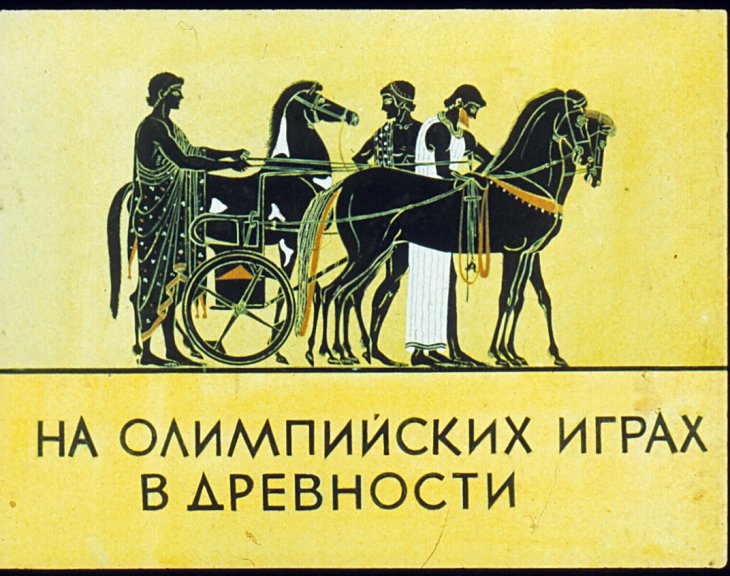 